ПрЕСС-РЕЛИЗ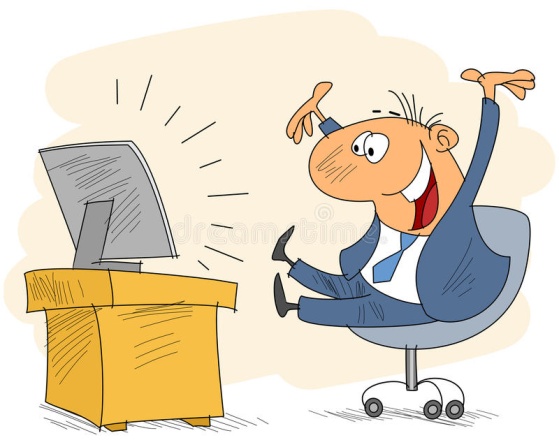 Все о лицевом счете.Зачем и как изменится лицевой счёт с 1 апреля 2023 г.?С 1 апреля 2023 г. 25-значный лицевой счет изменится на 11-значный для удобства пользователей: это упростит порядок оплаты и поможет избежать ошибок при вводе данных при оплате — как очно, так и в электронных сервисах.Где узнать номер лицевого счёта?11-значный номер лицевого счета можно посмотреть в платежном документе, уточнить в отделениях Почты России и «Телекомсервиса», назвав адрес. Также лицевой счет помещения указан в вашем личном кабинете на сайте Фонда. Что станет с историей платежей, когда новый лицевой счет изменится?История платежей всегда сохраняется и полностью отражена в квитанции. Кроме того, все платежи учтены в личном кабинете на сайте Фонда.Как переоформить лицевой счет на свои ФИО?Направьте в Фонд обращение с указанием адреса и персональных данных, которые необходимо «привязать» к лицевому счету и приложите документы, подтверждающие право собственности. Обращения принимаются на info@fondkr24.ru